ПРИМЕР ОЦЕНОЧНОГО СРЕДСТВАдля оценки квалификацииГлавный инженер проекта (специалист по организации строительства)(7 уровень квалификации)Москва2022Состав оценочного средства1. Наименование квалификации и уровень квалификации:Главный инженер проекта (специалист по организации строительства)(7 уровень квалификации)2. Номер квалификации:16.02500.09(номер квалификации в реестре сведений о проведении независимой оценки квалификации)3. Профессиональный стандарт или квалификационные требования, установленные федеральными законами и иными нормативными правовыми актами Российской Федерации(далее – требования к квалификации):«Специалист по организации строительства», код 16.025 (утв. приказом Министерства труда и социальной защиты РФ от 21 апреля 2022 года № 231н, рег. номер 244)(наименование и код профессионального стандарта либо наименование и реквизиты документов, устанавливающих квалификационные требования)4. Вид профессиональной деятельности:Организация строительства, реконструкции, капитального ремонта, сноса объектов капитального строительства5. Спецификация заданий для теоретического этапа профессионального экзаменаОбщая информация по структуре заданий для теоретического этапа профессионального экзамена:всего количество заданий: 486 с выбором ответов;время выполнения заданий для теоретического этапа экзамена: 60 мин.6. Спецификация заданий для практического этапа профессионального экзамена7. Материально-техническое обеспечение оценочных мероприятий:7.1. Материально-технические ресурсы для обеспечения теоретического этапа профессионального экзамена: помещение площадью не менее 20 кв. м, отвечающее требованиям правил противопожарного режима в Российской Федерации и санитарных правил и норм (СанПиН), предъявляемым к административным или к учебным помещениям. Комплект офисной мебели не менее чем на 5 человек, расходные материалы - канцелярские принадлежности (листы А4, ручка, карандаш), в количестве не менее, чем соответствующем количеству соискателей, одновременно пришедших на профессиональный экзамен. Персональные компьютеры, со встроенными или внешними видеокамерой и микрофоном, не менее чем 5 (пять) штук.7.2. Технические требования к автоматизированному рабочему месту (АРМ) соискателя: Процессор класса Intel 2Ггц или аналог; размер оперативного запоминающего устройства (ОЗУ) - не менее 6 Гб; Размер свободного места на системном диске не менее 10 Гб; Входящая/исходящая скорость подключения к сети «Интернет» не менее чем 5 Мбит/сек; веб-камера с микрофоном для видео-фиксации; клавиатура и мышь. 7.3.  Требования к программному обеспечению: операционная система - «Microsoft Windows 7» и все последующие версии; интернет-браузер «Mozilla Firefox 80.0» и все последующие версии или «Google Ghrome 84.0» и все последующие версии. 7.4. Выход в телекоммуникационную сеть «Интернет» со скоростью не менее чем 100 (сто) Мбит/сек со статического ip-адреса. 7.5. Не менее 2 (двух) видеокамер на одно помещение для регистрации аудиозаписи и видеозаписи прохождения профессионального экзамена. Требования к видеозаписи и к видеокамерам: видеокамеры должны регистрировать вход в помещение, всех соискателей, все персональные компьютеры со стороны клавиатуры, ответственное лицо за проведение профессионального экзамена; видеокамеры должны иметь устройства для синхронной аудиозаписи; видеокамеры должны иметь разрешение видеозаписи высокой четкости с экранным разрешением не менее 1280х720 пикселей (HD 720p) и не более– 1280х960 пикселей (HD 960p); сжатие видеозаписи для хранения и передачи файлов должно быть произведено по стандарту сжатия видеоизображения (кодек) «H.264» (MGPG-4 Part 10/AVC). Устройство для хранения указанной видеозаписи проведения профессионального экзамена и передачи видеозаписи в телекоммуникационную сеть «Интернет».8. Кадровое обеспечение оценочных мероприятий:Членами Экспертной комиссии могут быть специалисты, имеющие высшее образование – магистратура (специалитет) по направлениям подготовки в области строительства (Приказ Минстроя России от 6 ноября 2020 г. № 672/пр). Опыт работы не менее 5 лет на инженерных (руководящих) должностях в организациях, осуществляющих строительство.                                                        Подтверждение прохождения обучения по ДПП, обеспечивающим освоение: а) знаний: нормативные правовые акты в области независимой оценки квалификации и особенности их применения при проведении профессионального экзамена; нормативные правовые акты, регулирующие вид профессиональной деятельности и проверяемую квалификацию; методы оценки квалификации, определенные утвержденным Советом оценочным средством (оценочными средствами); требования и порядок проведения теоретической и практической части профессионального экзамена и документирования результатов оценки;порядок работы с персональными данными и информацией ограниченного использования (доступа); б) умений: применять оценочные средства; анализировать полученную при проведении профессионального экзамена информацию, проводить экспертизу документов и материалов; проводить осмотр и экспертизу объектов, используемых при проведении профессионального экзамена; проводить наблюдение за ходом профессионального экзамена; принимать экспертные решения по оценке квалификации на основе критериев оценки, содержащихся в оценочных средствах; формулировать, обосновывать и документировать результаты профессионального экзамена; использовать информационно-коммуникационные технологии и программно-технические средства, необходимые для подготовки и оформления экспертной документации. Подтверждение квалификации эксперта со стороны Совета по профессиональным квалификациям в строительстве. Отсутствие ситуации конфликта интереса в отношении конкретных соискателей.9. Требования безопасности к проведению оценочных мероприятий (при необходимости):   9.1. Соискатель допускаются к экзамену только после прохождения ими вводного инструктажа по мерам пожарной безопасности.9.2. Перед началом экзамена ответственное лицо центра оценки квалификации обязано проверить:- исправность применяемого оборудования (компьютеров, множительной техники, средств связи и т. д.), инструментов, приспособлений, ограждений, сигнализации, блокировочных и других устройств, защитного заземления, вентиляции, местного освещения, наличия предупреждающих и предписывающих плакатов (знаков), качество используемых материалов;- наличие пути эвакуации людей при чрезвычайных ситуациях;- наличие средств пожаротушения.9.3. Обнаруженные перед началом работы нарушения требований безопасности устранить собственными силами, а при невозможности сделать это самостоятельно - сообщить представителям технических и (или) административно-хозяйственных служб для принятия соответствующих мер. До устранения неполадок к экзамену не приступать.10. Задания для теоретического этапа профессионального экзамена1. Кем из участников строительства утверждается проектная документация (выберите один вариант правильного ответа)?1. Лицом, осуществляющим строительство2. Застройщиком (техническим заказчиком), лицом, ответственным за эксплуатацию зданий, сооружений или региональным оператором3. Лицом, осуществляющим подготовку проектной документации4.  Лицом, осуществляющим государственный строительный надзор2. До начала сварочных работ каждый сварщик предварительно должен… (выберите один правильный вариант продолжения текста)1.  Сварить стыковые допускные образцы2. Сдать экзамен по способам и режимам сварки3. Пройти независимую оценку квалификации4. Рассчитать необходимое количество расходных материалов (электроды, сварочная проволока, плавленые флюсы  и т.п.)3. В каком случае допускается осуществлять строительство объекта капитального строительства без подготовки проектной документации (выберите один вариант правильного ответа)?1. При строительстве объекта индивидуального жилищного строительства, если сметная стоимость его строительства не подлежит проверке на предмет достоверности ее определения2. При строительстве любого объекта индивидуального жилищного строительства3. При строительстве любых вспомогательных зданий и сооружений4. При строительстве вспомогательных зданий и сооружений, если сметная стоимость их строительства не подлежит проверке на предмет достоверности ее определения5. Подготовка проектной документации для строительства выполняется во всех случаях4. Кем устанавливается перечень видов строительных и монтажных работ, ответственных конструкций, участков сетей инженерно-технического обеспечения, подлежащих освидетельствованию с составлением соответствующих актов приемки перед производством последующих работ и устройством последующих конструкций (выберите один вариант правильного ответа)?1. Застройщиком (техническим заказчиком)2. Лицом, осуществляющим строительство3. Лицом, осуществляющим подготовку проектной документации4. Органами государственного строительного надзора5. В каком случае допускается выполнение капитального ремонта по проектной документации, не получившей положительное заключение экспертизы, при условии, что сметная стоимость такого капитального ремонта не подлежит проверке на предмет достоверности ее определения (выберите один вариант правильного ответа)? 1. В случае капитального ремонта автомобильной дороги2. В случае капитального ремонта уникального объекта3. В случае капитального ремонта опасного производственного объекта4. В любом случае6. Какие сведения включают в состав общих указаний, приводимых в составе общих данных по рабочим чертежам основного комплекта марки АР (выберите несколько вариантов правильных ответов)?1. класс конструктивной пожарной опасности здания;2. класс функциональной пожарной опасности здания;3. сведения о мероприятиях по антикоррозионной защите конструкций (при отсутствии основного комплекта рабочих чертежей марки AЗ);4. сведения о глубине промерзания.5. расчетный срок службы здания (сооружения).7. Дайте определение термину «снос объекта капитального строительства» (выберите один вариант правильного ответа).1. Ликвидация объекта капитального строительства путем его разрушения (за исключением разрушения вследствие природных явлений либо противоправных действий третьих лиц), разборки и (или) демонтажа объекта капитального строительства, в том числе его частей2. Разборка объекта капитального строительства на отдельные части с утилизацией3. Специально вызываемое нарушение устойчивого состояния несущих конструкций объекта капитального строительства4. Процесс полного или частичного разрушения объекта капитального строительства с целью членения на отдельные элементы с последующей их вывозкой.8. В каком документе определяются начальный и конечный сроки выполнения работы (выберите один вариант правильного ответа)?1. В договоре подряда2. В проекте производства работ3. В нормативно-правовом акте органа власти субъекта Российской Федерации 4. В проекте организации строительства9. Какой критерий подлежит проверке при входном контроле рабочей документации (выберите один вариант правильного ответа)?1. Комплектность2. Компетентность проектной организации3. Достоверность расчетов несущих конструкций4. Наличие положительного заключения экспертизы10. В каком разделе проектной документации объектов капитального строительства производственного и непроизводственного назначения приводится план земляных масс (выберите один вариант правильного ответа)? 1. «Схема планировочной организации земельного участка».2. «Архитектурные решения».3. «Проект организации строительства».4. «Мероприятия по обеспечению пожарной безопасности».5. «Мероприятия по охране окружающей среды».11. Какой из перечисленных документов определяет состав проекта организации строительства (выберите один вариант правильного ответа)?1. Постановление Правительства Российской Федерации от 16.02.2008 N 87 «О составе разделов проектной документации и требованиях к их содержанию»2. СП 48.13330.2019 «СНиП 12-01-2004 Организация строительства» (с изменением 1) 3. СНиП 11-01-95 «Инструкция о порядке разработки, согласования, утверждения и составе проектной документации на строительство предприятий, зданий и сооружений»4. Градостроительный кодекс Российской Федерации от 29.12.2004 N 190-ФЗ12. В процессе входного контроля рабочей документации проверяется… (выберите один правильный вариант продолжения текста)?1. Соответствие проектных технологических решений нормам технологического проектирования 2. Соответствие рабочей документации утвержденным решениям в составе проектной документации3. Достоверность расчетных параметров проектных решений4. Наличие положительного заключения экспертизы 13. Какие из перечисленных материалов НЕ содержится в графической части раздела проектной документации «Конструктивные решения» объектов капитального строительства производственного и непроизводственного назначения (выберите один вариант правильного ответа)? 1. Обоснование проектных решений и мероприятий, обеспечивающих пожарную безопасность.2. Схемы каркасов и узлов строительных конструкций.3. Планы перекрытий, покрытий, кровли.4. Схемы расположения ограждающих конструкций и перегородок.5. Поэтажные планы зданий и сооружений с указанием размеров и экспликации помещений.14.  В какой документации устанавливается перечень видов строительных и монтажных работ, ответственных конструкций, участков сетей инженерно-технического обеспечения, подлежащих освидетельствованию с составлением соответствующих актов приемки перед производством последующих работ и устройством последующих конструкций (выберите один вариант правильного ответа)?1. Проект производства работ2. Проект организации строительства3. Проект инженерной подготовки территории4. Проект перепрофилирования промышленных территорий в условиях сложившейся застройки15. Какие сведения указываются в рабочих чертежах конструкций (КМ и КМД) и в документации на заказ материалов (выберите несколько вариантов правильных ответов)? 1. Стали и требования к ним2. Способ выполнения сварных соединений, тип (способ) сварки; типы, марки, диаметры электродов, положение шва при сварке, тип подкладки для стыковых швов3. Несущая способность стальных конструкций4. Требования к защите конструкций от коррозии16. В какой предельный срок до начала подготовительных работ на площадке строительства должны быть составлены акты выноса в натуру и обследования трасс прокладки сетей инженерно-технического обеспечения (выберите один вариант правильного ответа)?1. Не более, чем за 10 дней2. Не более, чем за 14 дней3. Не более, чем за 21 день4. Не более, чем за 1 месяц17. Какое из определений соответствует термину «Система отопления» (выберите один вариант правильного ответа)?1. Совокупность взаимосвязанных конструктивных элементов, предназначенных для получения, переноса и передачи теплоты в обогреваемые помещения здания2. Комплекс функционально связанных между собой оборудования, установок, устройств, осуществляющих теплоснабжение здания3. Комплекс приборов отопления здания4. Совокупность трубопроводов, коммуникаций и других сооружений, предназначенных для обеспечения теплом зданий и сооружений18. При каком условии между участниками строительства, реконструкции, капитального ремонта и сноса может осуществляться электронное взаимодействие в виде обмена электронными документами (выберите один вариант правильного ответа)?1. При подготовке проектной и рабочей документации в форме информационной модели2. При строительстве, реконструкции, капитальном ремонте и сносе, финансирование которого производится с привлечением средств федерального бюджета. 3. При наличии у участников строительства соответствующего оборудования и программного обеспечения4. По требованию застройщика (технического заказчика)5. При наличии соглашений между участниками строительства19. Какие сведения  допускается НЕ размещать на информационном щите при въезде на строительную площадку при строительстве объекта капитального строительства непроизводственного назначения (выберите один вариант правильного ответа)?1. Наименование объекта2. Кадастровый номер земельного участка3. Наименование застройщика (технического заказчика)4. Наименование и контактные данные саморегулируемой организации лица, осуществляющего строительство20. При каком условии в организационно-технологической документации допускается уточнение характеристик, числа ведущих и комплектующих строительных машин с учетом фактического парка машин подрядной организации (генеральной подрядной организации) и принятого режима их работы на строительной площадке (выберите один вариант правильного ответа)?1. Если на территории строительства обеспечены условия для хранения и обслуживания указанных строительных машин2. Если указанные строительные машины находятся на балансе подрядной (генеральной подрядной) организации3. Если это позволяет реализовать строительство в утвержденные сроки и стоимость.4. Допускается при любых условиях 21. При каком виде контроля проверяется соответствие границ строительной площадки на строительном генеральном плане установленным сервитутам (выберите один вариант правильного ответа)?1. При входном контроле проектной документации2. При входном контроле рабочей документации3. При геодезическом контроле4. При операционном контроле22. Каким образом определяется потребность в оборудовании, изделиях и материалах для комплектования, подготовки и осуществления строительства (выберите один вариант правильного ответа)?1. По спецификациям в составе рабочей документации2. По фактическим размерам3. По заявкам подрядных организаций4. По ведомостям объёмов работ в проектной документации23. В каких случаях лицо, осуществляющее строительство, должно обеспечивать уборку территории прилегающей к строительной площадке зоны (выберите один вариант правильного ответа)?1. При наличии соответствующего распорядительного документа местного органа самоуправления2. В случае производства работ на территории действующего предприятия3. В любом случае4. При наличии такой обязанности в договоре строительного подряда24. Как называется совокупность взаимосвязанных сведений, документов и материалов об объекте капитального строительства, формируемых в электронном виде на этапах выполнения инженерных изысканий, осуществления архитектурно-строительного проектирования, строительства, реконструкции, капитального ремонта, эксплуатации и (или) сноса объекта капитального строительства (выберите один вариант правильного ответа)? 1. Цифровая информационная модель объекта капитального строительства2. Информационная модель объекта капитального строительства3. Технологии информационного моделирования4. Инженерная цифровая модель местности5. Цифровая трехмерная модель25. Каким документом подтверждается квалификация работника, выполняющего работы на высоте (выберите один вариант правильного ответа)?1. Аттестатом о среднем (общем) образовании2. Свидетельством о повышении квалификации3. Документом о профессиональном образовании (обучении)4. Дипломом об участии в профессиональном конкурсе26. Каким образом следует выполнять выверку вертикальности санитарно-технических кабин (выберите один вариант правильного ответа)?1. Выверяя грани двух взаимно перпендикулярных стен 2. Выверяя вертикальность одного из углов3. Выверяя грани двух параллельных стен4. Выверяя положение дверных проемов блоков27. Кем из перечисленных участников строительства обеспечивается вынос на площадку геодезической разбивочной основы (выберите один вариант правильного ответа)?1. Застройщиком (техническим заказчиком)2. Лицом, выполнившим инженерные изыскания3. Лицом, осуществляющим строительство4. Лицом, выполнившим инженерно-геодезические изыскания28. При каких условиях допускается применение материалов и изделий не соответствующих проектной документации (выберите один вариант правильного ответа)? 1. Не допускается ни при каких условиях2. Допускается при согласовании соответствующих изменений в установленном порядке3. Допускается при наличии указания в проекте производства работ4. Допускается без условий29. В каких условиях должны храниться фасадные облицовочные и кровельные конструкции с офактуренной и другой финишной отделкой (выберите один вариант правильного ответа)?1. В неотапливаемом складском помещении с твердым покрытием пола2. В отапливаемом складском помещении с твердым покрытием пола3. На открытой складской площадке4. Под навесом30. При какой предельной скорости ветра не допускаются работы на высоте без наряда-допуска при монтаже (демонтаже) конструкций с большой парусностью (выберите один вариант правильного ответа)?1. При скорости ветра от 10 м/с и более2. При скорости ветра от 15 м/с и более3. При скорости ветра от 20 м/с и более3. При скорости ветра от 25 м/с и более31. Какой метод проверки применяется перед каждым использованием электроинструмента исправность кабеля (шнура), его защитной трубки и штепсельной вилки, целостность изоляционных деталей корпуса, рукоятки и крышек щеткодержателей, защитных кожухов (выберите один вариант правильного ответа)?1. Диэлектрическое испытание2. Визуальный осмотр3. Метод неконтактной дефектоскопии4. Работа электроинструмента на холостом ходу32.  При каких условиях допускается ходить по уложенной арматуре (выберите один вариант правильного ответа)?допускается по специальному настилу шириной не менее 0,6 мдопускается при условии соединения арматуры сваркойдопускается по переставным доскам, поддонам и т.п.не допускается при любых условиях33. В чьи функции входит выполнение требований местной администрации, действующей в пределах ее компетенции, по поддержанию порядка на прилегающей к строительной площадке территории (выберите один вариант правильного ответа)?1. Застройщика (Технического заказчика)2. Инвестора3. Генерального проектировщика4. Лица, осуществляющего строительство 34. Какие ограничители должны устанавливаться на границах зон с постоянным присутствием опасных производственных факторов согласно Правилам по охране труда в строительстве (выберите один вариант правильного ответа)?1. Защитные ограждения2. Сигнальные ограждения3. Знаки безопасности4. Световые сигналы35. Какой компонент допускается добавлять в бетонную смесь в процессе транспортирования до потребителя (выберите один вариант правильного ответа)?1. Любые компоненты добавлять не допускается2. Вода3. Добавки4. Мелкий заполнитель5. Крупный заполнитель36. В какой документации устанавливается перечень применяемых грузозахватных приспособлений и графические изображения (схемы) строповки грузов с указанием способов обвязки, перемещение которых производится подъёмными сооружениями с использованием грузозахватных приспособлений (выберите один вариант правильного ответа)?1. В проекте производства работ2. В рабочей документации3. В исполнительная документации4. В инструкции по эксплуатации подъёмного сооружения37. Какие действия должен предпринять застройщик (технический заказчик) в случае обнаружения в ходе проведения строительных работ объекта, обладающего признаками объекта культурного наследия, в том числе объекта археологического наследия (выберите один вариант правильного ответа)?1. Продолжать выполнение работ, известив местный орган исполнительной власти2. Приостановить работы и направить в региональный орган охраны объектов культурного наследия письменное заявление3. Продолжать выполнение работ, известив органы государственного надзора4. Прекратить работы, вывести с территории работ строительную технику и работников, выставить охрану.38. В каком случае авторский надзор осуществляется в обязательном порядке (выберите один вариант правильного ответа)?1. При строительстве опасных производственных объектов2. При строительстве объектов с бюджетным финансированием3. По решению лица осуществившего подготовку проектной документации4. При строительстве мостов и тоннелей39. Если при строительстве, реконструкции объектов капитального строительства предусмотрено осуществление государственного строительного надзора, кем осуществляется федеральный государственный санитарно-эпидемиологический контроль (надзор) (выберите один вариант правильного ответа)?1. Территориальным органом Роспотребнадзора2. Органом государственного санитарно-эпидемиологического надзора3. Органом государственного строительного надзора4. Органом государственного природоохранного контроля40. С какого момента начинается осуществление государственного строительного надзора (выберите один вариант правильного ответа)?1. С даты выдачи разрешения на строительство объекта капитального строительства2. С даты получения органом государственного строительного надзора извещения о начале работ3. С даты регистрации общего и специальных журналов работ в органе государственного строительного надзора4. С даты получения положительного заключения экспертизы проектной документации41. Какая допускается предельная влажность теплоизоляции в конструкциях фасадных систем (выберите один вариант правильного ответа)?1. 50%2. 25% 3. 10%4. 2%42. От каких источников может быть предусмотрено противопожарное водоснабжение на строительной площадке (выберите несколько вариантов правильных ответов)?1. От пожарных гидрантов2. От внутренней сети водоснабжения соседних зданий3. Из резервуаров4. Из водоёмов5. От проектируемого противопожарного водопровода строящегося здания43.  Какими средствами пожаротушения должно быть обеспечено место варки битума (выберите несколько вариантов правильных ответов)?1. Топор2. Багор3. Огнетушителем не ниже ранга 2А4. 2 лопаты5. Ящик с сухим песком44. С какой целью лицо, осуществляющее строительство, при производстве работ в местах расположения действующих подземных коммуникаций должно вызывать соответствующую эксплуатирующую организацию (выберите один вариант правильного ответа)?1. Для определения времени начала и окончания работ2. Для подписания акта освидетельствования на местности3. Для установления охранной зоны подземных коммуникаций4. Для обозначения на местности и нанесения на рабочие чертежи фактического положения действующих подземных коммуникаций 45. Какое определение соответствует термину «критический дефект» при выполнении строительно-монтажных работ (выберите один вариант правильного ответа)?1. Дефект, при наличии которого существенно ухудшаются эксплуатационные характеристики строительной продукции2. Дефект, при наличии которого существенно ухудшается долговечность строительной продукции3. Дефект, выявленный при инструментальном контроле, и подлежащий проверке на условия прочности и устойчивости расчётными методами.4. Дефект, при наличии которого здание, сооружение, его часть или конструктивный элемент функционально непригодны, дальнейшее ведение работ по условиям прочности и устойчивости небезопасно либо может повлечь снижение указанных характеристик в процессе эксплуатации46. Какой документ составляется по результатам освидетельствования скрытых работ (выберите один вариант правильного ответа)?1. Акт освидетельствования скрытых работ2. Протокол осмотра скрытых работ3. Заключение о соответствии по результатам освидетельствования скрытых работ4. Разрешение на выполнение последующих работ47. На какие здания, строения сооружения общей площадью 50м.кв. и более не распространяются требования энергетической эффективности (выберите один вариант правильного ответа)?1. Малоэтажные жилые дома2. Сблокированные жилые дома с количеством надземных этажей не более двух3. Культовые здания, строения и сооружения4. Складские здания5. Здания и сооружения, строительство которых осуществляется в особых экономических зонах48. Какая противоморозная добавка в растворы НЕ применяется в армированных конструкциях (выберите один вариант правильного ответа)?1. Нитрит натрия2. Хлорид кальция3. Поташ4. Мочевина5. Нитрат кальция49. Кем выдаётся заключение о соответствии построенного, реконструированного объекта капитального строительства требованиям проектной документации (выберите один вариант правильного ответа)?1. Застройщиком2. Органом государственного строительного надзора3. Местным органом исполнительной власти)4. Уполномоченной экспертной организацией50. Кем определяется объём и содержание технической документации, подготовка которой осуществляется после принятия решения о консервации (выберите один вариант правильного ответа)?1. Застройщиком2. Лицом, осуществляющим строительство3. Лицом, осуществляющим подготовку проектной документации4. Лицом, осуществляющим финансирование11. Критерии оценки (ключи к заданиям), правила обработки результатов теоретического этапа профессионального экзамена и принятия решения о допуске (отказе в допуске) к практическому этапу профессионального экзаменаВариант соискателя формируется из случайно подбираемых заданий в соответствии со спецификацией. Вариант соискателя содержит 50 заданий. Баллы, полученные за выполненное задание, суммируются. Максимальное количество баллов – 50. Решение о допуске к практическому этапу экзамена принимается при условии достижения набранной суммы баллов от 36 и более.12. Задания для практического этапа профессионального экзамена:12.1. Задание на выполнение трудовых функций, трудовых действий в реальных или модельных условиях (задание №1): Трудовая функция: ТФ 3.3.1, код С/01.7. Подготовка к строительству объекта капитального строительства;Трудовые действия:ТД к С/01.7. Организация и проведение входного контроля проектной, рабочей и организационно-технологической документации на строительство объекта капитального строительства (при ее наличии), проекта организации работ по сносу объекта капитального строительства; Необходимые умения:У к С/01.7 Проверять наличие необходимых согласований, комплектность и достаточность объема технической информации в представленной проектной, рабочей и организационно-технологической документации для строительства объекта капитального строительства, проекте организации работ по сносу объекта капитального строительства (при его наличии)Задание №1: В целях определения достаточности объёма технической информации в прилагаемом чертеже строительного генерального плана для объекта капитального строительства, расположенного на городской территории:1. Выявите нарушения и недостатки в восьми выделенных и пронумерованных зонах.2. Поставьте отметку для всех зон, в которых имеются нарушения или недостатки. Ответы запишите рукописным текстом в таблицу:Cтроительный генеральный план строительства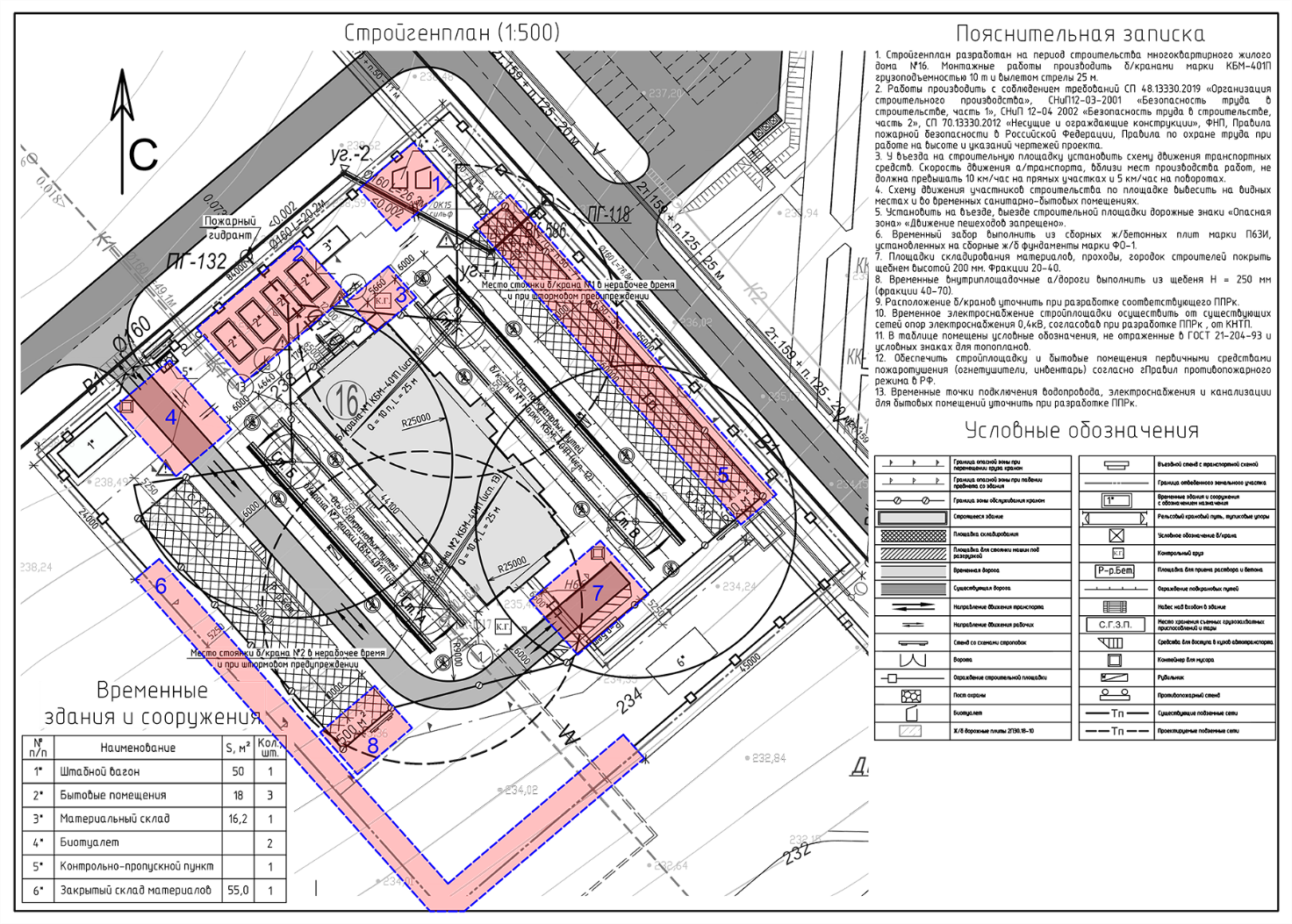 Условия выполнения задания:место выполнения задания: помещение, площадью не менее 20 м2, листы формата А4, шариковая ручка; максимальное время выполнения задания: 30 мин.Правила обработки результатов практической части экзамена: Практический этап экзамена включает 2 задания, и считается пройденным при правильном выполнении экзаменуемым одного или двух практических заданий.13. Правила обработки результатов профессионального экзамена и принятия решения о соответствии квалификации соискателя требованиям к квалификации: Положительное решение о соответствии квалификации соискателя требованиям к квалификации по квалификации – Главный инженер проекта (специалист по организации строительства) (7 уровень квалификации) принимается при условии выполнения теоретической части (минимум 36 вопросов) и выполнения практического задания в соответствии с критериями и модульными ответами.14. Перечень нормативных правовых и иных документов, использованных при подготовке комплекта оценочных средств:«Гражданский кодекс Российской Федерации» (ред. от 14.07.2022):«Трудовой кодекс Российской Федерации» от 30.12.2001 № 197-ФЗ (ред. от 14.07.2022);«Градостроительный кодекс Российской Федерации» (ред. от 14.07.2022);Федеральный закон «О промышленной безопасности опасных производственных объектов» от 21.07.1997 № 116-ФЗ (ред. от 01.07.2021); Федеральный закон «Об объектах культурного наследия (памятников истории и культуры) народов Российской Федерации от 25.06.2002 № 73-ФЗ (ред. от 21.12.2021);Федеральный закон «О техническом регулировании» от 27.12.2002 № 184-ФЗ (ред. от 14.07.2022);Федеральный закон «Технический регламент о безопасности зданий и сооружений» от 30.12.2009 № 384-ФЗ (ред. от 02.07.2013); Федеральный закон «О контрактной системе в сфере закупок товаров, работ, услуг для обеспечения государственных и муниципальных нужд» от 05.04.2013 № 44-ФЗ (ред. от 14.07.2022);Федеральный закон «О стандартизации в Российской Федерации» от 29.06.2015 № 162-ФЗ (ред. от 30.12.2020);Федеральный закон «Об энергосбережении и о повышении энергетической эффективности и о внесении изменений в отдельные законодательные акты Российской Федерации» от 23.11.2009 № 261-ФЗ (ред. от 14.07.2022); Федеральный закон «О государственном контроле (надзоре) и муниципальном контроле в Российской Федерации» от 31.07.2020 № 248-ФЗ (ред. от 11.06.2021); Постановление Правительства РФ от 27.12.1997 № 1636 (ред. от 15.02.2017) «О Правилах подтверждения пригодности новых материалов, изделий, конструкций и технологий для применения в строительстве»; Постановление Правительства Российской Федерации от 16.02.2008 № 87 (ред. от 07.05.2022) «О составе разделов проектной документации и требованиях к их содержанию»;Постановление Правительства РФ от 21 июня 2010 г. N 468 "О порядке проведения строительного контроля при осуществлении строительства, реконструкции и капитального ремонта объектов капитального строительства"Постановление Правительства РФ от 26 апреля 2019 г. N 509 "Об утверждении требований к составу и содержанию проекта организации работ по сносу объекта капитального строительства";Постановление Правительства Российской Федерации от 30.09.2011 № 802 «Об утверждении Правил проведения консервации объекта капитального строительства; Постановление Правительства Российской Федерации от 16.09.2020 № 1479 (ред. от 21.05.2021) «Об утверждении Правил противопожарного режима в Российской Федерации»;Постановление Правительства РФ от 24 декабря 2021 г. N 2464 "О порядке обучения по охране труда и проверки знания требований охраны труда" Приказ Министерства строительства и жилищно-коммунального хозяйства РФ от 16 января 2020 г. N 15/пр "Об утверждении Методики по разработке и применению нормативов трудноустранимых потерь и отходов материалов в строительстве"Приказ Министерства регионального развития РФ от 2 апреля 2009 г. N 108 "Об утверждении правил выполнения и оформления текстовых и графических материалов, входящих в состав проектной и рабочей документации";Приказ Минстроя РФ от 17 августа 1992 г. N 197 "О типовых правилах охраны коммунальных тепловых сетей" «Классификатор основных видов дефектов в строительстве и промышленности строительных материалов» (утв. Главной инспекцией Госархстройнадзора РФ 17.11.1993);Приказ Минздравсоцразвития России от 01.06.2009 № 290н (ред. от 12.01.2015) «Об утверждении Межотраслевых правил обеспечения работников специальной одеждой, специальной обувью и другими средствами индивидуальной защиты»;Приказ Министерства труда и социальной защиты РФ от 28 октября 2020 г. N 753н "Об утверждении Правил по охране труда при погрузочно-разгрузочных работах и размещении грузов"Приказ Минтруда России от 16.11.2020 № 782н «Об утверждении «Правил по охране труда при работе на высоте»;   Приказ Минтруда России от 11.12.2020 № 883н «Об утверждении «Правил по охране труда при строительстве, реконструкции и ремонте»; Приказ Минтруда России от 15.12.2020 № 903н «Об утверждении «Правил по охране труда при эксплуатации электроустановок»;Приказ Ростехнадзора от 26.12.2006 № 1128 «Об утверждении и введении в действие Требований к составу и порядку ведения исполнительной документации при строительстве, реконструкции, капитальном ремонте объектов капитального строительства и требований, предъявляемых к актам освидетельствования работ, конструкций, участков сетей инженерно-технического обеспечения (РД 11-02-2006)(ред. от 09.11.2017) ; Приказ Ростехнадзора от 12.01.2007 № 7 «Об утверждении и введении в действие Порядка ведения общего и (или) специального журнала учета выполнения работ при строительстве, реконструкции, капитальном ремонте объектов капитального строительства (РД 11-05-2007)»; Приказ Ростехнадзора от 12.03.2020 № 107 «Об утверждении форм документов, необходимых для осуществления государственного строительного надзора»;Приказ Ростехнадзора от 26.11.2020 № 461 «Об утверждении федеральных норм и правил в области промышленной безопасности «Правила безопасности опасных производственных объектов, на которых используются подъемные сооружения»; ГОСТ Р 21.101-2020 Национальный стандарт Российской Федерации «Система проектной документации для строительства. Основные требования к проектной и рабочей документации»;ГОСТ 21.408-2013 "Система проектной документации для строительства. Правила выполнения рабочей документации автоматизации технологических процессов" ГОСТ 21.110-2013. "Межгосударственный стандарт. Система проектной документации для строительства. Спецификация оборудования, изделий и материалов";ГОСТ 21.501-2018 "Система проектной документации для строительства. Правила выполнения рабочей документации архитектурных и конструктивных решений";ГОСТ 21.508-2020 "Система проектной документации для строительства. Правила выполнения рабочей документации генеральных планов предприятий, сооружений и жилищно-гражданских объектов";ГОСТ Р 21.703-2020 "Система проектной документации для строительства. Правила выполнения рабочей документации проводных средств связи" ГОСТ 7473-2010 Межгосударственный стандарт. «Смеси бетонные. Технические условия» (с поправкой ИУС №9-2019);ГОСТ 10180-2012 Межгосударственный стандарт. «Бетоны. Методы определения прочности по контрольным образцам»;ГОСТ 18105-2018. Межгосударственный стандарт. «Бетоны. Правила контроля и оценки прочности»;ГОСТ 27751-2014. Межгосударственный стандарт. «Надежность строительных конструкций и оснований. Основные положения»;ГОСТ 31937-2011 Межгосударственный стандарт. «Здания и сооружения. Правила обследования и мониторинга технического состояния»; ГОСТ 33715-2015 Межгосударственный стандарт «Краны грузоподъемные. Съемные грузозахватные приспособления и тара. Эксплуатация»; ГОСТ 34028-2016 Межгосударственный стандарт «Прокат арматурный для железобетонных конструкций. Технические условия»;ГОСТ 23118-2019 Межгосударственный стандарт «Конструкции стальные строительные. Общие технические условия»;ГОСТ 12.3.033-84 Межгосударственный стандарт «Система стандартов безопасности труда. Строительные машины. Общие требования безопасности при эксплуатации»; ГОСТ Р 51872-2019 Национальный стандарт Российской Федерации. «Документация исполнительная геодезическая. Правила выполнения»;ГОСТ Р 58397-2019 "Дороги автомобильные общего пользования. Правила производства работ. Оценка соответствия"; ГОСТ Р 58943-2020 Национальный стандарт Российской Федерации «Система обеспечения точности геометрических параметров в строительстве»;СП 16.13330.2017 Актуализированная редакция СНиП II-23-81* «Стальные конструкции» (с изменением 4);СП 17.13330.2017 Актуализированная редакция СНиП II-26-76 «Кровли» (с изменением 3);СП 20.13330.2016 Актуализированная редакция СНиП 2.01.07-85* «Нагрузки и воздействия» (с изменением 4);СП 22.13330.2016 Актуализированная редакция СНиП 2.02.01-83* «Основания зданий и сооружений» (с изменением 4);СП 28.13330.2017 Актуализированная редакция СНиП 2.03.11-85 «Защита строительных конструкций от коррозии» (с изменением 3);СП 30.13330.2020 «Внутренний водопровод и канализация зданий. СНиП 2.04.01-85*» (с изменением 2); СП 45.13330.2017 Актуализированная редакция СНиП 3.02.01-87 «Земляные сооружения, основания и фундаменты» (с изменением 3);СП 47.13330.2016 Актуализированная редакция СНиП 11-02-96 «Инженерные изыскания для строительства. Основные положения» (с изменением 1); СП 48.13330.2019 Актуализированная редакция СНиП 12-01-2004 «Организация строительства»  (с изменением 1);СП 52.13330.2016 Актуализированная редакция СНиП 23-05-95* «Естественное и искусственное освещение» (с изменением 2)СП 60.13330.2020 «Отопление, вентиляция и кондиционирование воздуха. СНиП 41-01-2003» (с изменением 1);СП 63.13330.2018 «Бетонные и железобетонные конструкции. Основные положения» (с изменением 2); СП 68.13330.2017 Актуализированная редакция СНиП 3.01.04-87 «Приемка в эксплуатацию законченных строительством объектов. Основные положения» (с изменением 1); СП 70.13330.2012 Актуализированная редакция СНиП 3.03.01-87 «Несущие и ограждающие конструкции» (с изменением 4); СП 71.13330.2017 Актуализированная редакция СНиП 3.04.01-87 «Изоляционные и отделочные покрытия» (с изменением 2); СП 76.13330.2016 Актуализированная редакция СНиП 3.05.06-85 «Электротехнические устройства»; СП 126.13330.2017 Актуализированная редакция СНиП 3.01.03-84 «Геодезические работы в строительстве»; СП 129.13330.2019 Актуализированная редакция СНиП 3.05.04-85* «Наружные сети и сооружения водоснабжения и канализации»; СП 246.1325800.2016 «Положение об авторском надзоре за строительством зданий и сооружений»; СП 325.1325800.2017 «Здания и сооружения. Правила производства работ при демонтаже и утилизации» (с изменением 1); СП 435.1325800.2018 «Конструкции бетонные и железобетонные монолитные. Правила производства и приемки работ»;СП 4.13130.2013 "Системы противопожарной защиты. Ограничение распространения пожара на объектах защиты. Требования к объемно-планировочным и конструктивным решениям"СН 276-74 Строительные нормы. «Инструкция по проектированию бытовых зданий и помещений строительно-монтажных организаций»Знания, умения в соответствии с требованиями к квалификации, на соответствие которым проводится оценка квалификацииКритерии оценки квалификацииТип и № задания123ТФ 3.3.1 Подготовка к строительству объектов капитального строительстваЗ к С/01.7, С/02.7, С/03.7, С/04.7Нормативные правовые акты и документы системы технического регулирования и стандартизации в сфере градостроительной деятельности1 балл за правильно выполненное задание1,5,6, 11, 13, 14,18, 37, - задания с выбором ответовЗ к С/01.7Требования нормативных правовых актов, документов системы технического регулирования и стандартизации в сфере градостроительной деятельности к составу и содержанию проекта организации работ по сносу объекта капитального строительства1 балл за правильно выполненное задание7- задание с выбором ответовЗ к С/01.7Требования нормативных правовых актов в области строительства и гражданско-правовых отношений, нормативных технических и руководящих документов к организации строительного подряда1 балл за правильно выполненное задание8- задание с выбором ответовЗ к С/01.7Требования нормативных правовых актов, документов системы технического регулирования и стандартизации в сфере градостроительной деятельности к организации строительства объекта капитального строительства, в том числе сноса объекта капитального строительства1 балл за правильно выполненное задание23,33,36 - задания с выбором ответовЗ к С/01.7Требования нормативных правовых актов, документов системы технического регулирования и стандартизации в сфере градостроительной деятельности к технологическим процессам производства отдельных этапов, видов и комплексов строительных работ, выполняемых при строительстве объекта капитального строительства, в том числе работ по сносу объекта капитального строительства1 балл за правильно выполненное задание10 - задание с выбором ответовЗ к С/01.7Виды геодезических работ при строительстве объекта капитального строительства1 балл за правильно выполненное задание27 - задание с выбором ответовЗ к С/01.7Требования нормативных правовых актов, документов системы технического регулирования и стандартизации в сфере градостроительной деятельности к составу и порядку выполнения подготовительных работ на площадке строительства объекта капитального строительства1 балл за правильно выполненное задание19 - задание с выбором ответовЗ к С/01.7Требования нормативных правовых актов, документов системы технического регулирования и стандартизации в сфере градостроительной деятельности к производственным участкам и рабочим местам при строительстве объекта капитального строительства1 балл за правильно выполненное задание34- задание с выбором ответовЗ к С/01.7Требования нормативных правовых актов, документов системы технического регулирования и стандартизации в сфере градостроительной деятельности к основаниям, порядку получения и оформлению необходимых разрешений на строительство объекта капитального строительства1 балл за правильно выполненное задание3 - задание с выбором ответовЗ к С/01.7Виды строительных работ и (или) профессий, для допуска к которым необходимо наличие документов, подтверждающих допуск к производству строительных работ повышенной опасности1 балл за правильно выполненное задание2 - задание с выбором ответовЗ к С/01.7Перечень строительных работ повышенной опасности при строительстве объекта капитального строительства, в том числе работ по сносу объекта капитального строительства, для допуска к которым необходимо оформлять наряд-допуск1 балл за правильно выполненное задание25,30 - задания с выбором ответовЗ к С/01.7Требования нормативных правовых актов, документов системы технического регулирования и стандартизации в сфере градостроительной деятельности к оформлению необходимых допусков к строительству объекта капитального строительства1 балл за правильно выполненное задание44 - задание с выбором ответовЗ к С/01.7Требования нормативных правовых актов, документов системы технического регулирования и стандартизации в сфере градостроительной деятельности к составу и оформлению геодезической исполнительной документации по площадке строительства объекта капитального строительства1 балл за правильно выполненное задание16 - задание с выбором ответовЗ к С/01.7, С/02.7, С/03.7, С/04.7Средства и методы внесения, хранения, обмена и передачи электронных документов информационной модели объекта капитального строительства (при ее наличии)1 балл за правильно выполненное задание24 - задание с выбором ответаТФ 3.3.2 Управление строительством объектов капитального строительстваЗ к С/02.7Методы и средства расчета планируемой потребности в трудовых, материальных и технических ресурсах, используемых при строительстве объекта капитального строительства1 балл за правильно выполненное задание22 - задание с выбором ответовЗ к С/02.7Виды и технические характеристики основных строительных материалов, изделий, конструкций и оборудования, используемых при строительстве объекта капитального строительства1 балл за правильно выполненное задание28,48 - задания с выбором ответовЗ к С/02.7Виды и технические характеристики основных материальных ресурсов, поставляемых через внешние инженерные сети (вода, электроэнергия, тепло) и поставляемых специализированными организациями1 балл за правильно выполненное задание17- задание с выбором ответовЗ к С/02.7Виды и технические характеристики основного строительного оборудования, инструмента, технологической оснастки, используемых при строительстве объекта капитального строительства1 балл за правильно выполненное задание31- задание с выбором ответовЗ к С/02.7Виды и технические характеристики основных строительных машин, механизмов, энергетических установок, транспортных средств, используемых при строительстве объекта капитального строительства1 балл за правильно выполненное задание20 - задание с выбором ответовЗ к С/02.7Требования нормативных правовых актов, документов системы технического регулирования и стандартизации в сфере градостроительной деятельности к транспортировке, хранению и содержанию материальных и технических ресурсов, используемых при строительстве объекта капитального строительства1 балл за правильно выполненное задание35- задание с выбором ответовЗ к С/02.7Требования нормативных правовых актов, нормативных технических и руководящих документов по охране труда, пожарной безопасности и охране окружающей среды при производстве строительных работ1 балл за правильно выполненное задание39,42,43 - задания с выбором ответовТФ 3.3.3 Строительный контроль строительства объектов капитального строительстваЗ к С/03.7Требования нормативных правовых актов, документов системы технического регулирования и стандартизации в сфере градостроительной деятельности к безопасности объекта капитального строительства1 балл за правильно выполненное задание40 - задания с выбором ответовЗ к С/03.7Методы и средства организации и проведения строительного контроля строительства объекта капитального строительства1 балл за правильно выполненное задание9,12,21,38 - задания с выбором ответовЗ к С/03.7Требования нормативных правовых актов, документов системы технического регулирования и стандартизации в сфере градостроительной деятельности к строительным материалам, изделиям, конструкциям и оборудованию, используемым при строительстве объекта капитального строительства1 балл за правильно выполненное задание15 - задания с выбором ответовЗ к С/03.7Требования нормативных правовых актов, документов системы технического регулирования и стандартизации в сфере градостроительной деятельности к складированию и хранению строительных материалов, изделий, конструкций и оборудования, используемых при строительстве объекта капитального строительства1 балл за правильно выполненное задание29 - задания с выбором ответовЗ к С/03.7Требования нормативных правовых актов, документов системы технического регулирования и стандартизации в сфере градостроительной деятельности к технологии и результатам видов строительных работ, выполняемых при строительстве объекта капитального строительства1 балл за правильно выполненное задание4,32 - задания с выбором ответовЗ к С/03.7Схемы операционного контроля качества при производстве видов и комплексов строительных работ1 балл за правильно выполненное задание26,41 - задания с выбором ответовЗ к С/03.7Методы и средства устранения отклонений технологических процессов и результатов строительства объекта капитального строительства от требований нормативных правовых актов в области строительства, нормативных технических документов, проектной, рабочей и организационно-технологической документации1 балл за правильно выполненное задание45 - задание с выбором ответовЗ к С/03.7Требования нормативных правовых актов, документов системы технического регулирования и стандартизации в сфере градостроительной деятельности к энергетической эффективности объекта капитального строительства и его оснащенности приборами учета используемых энергетических ресурсов1 балл за правильно выполненное задание47 - задание с выбором ответовЗ к С/03.7Требования нормативных правовых актов, документов системы технического регулирования и стандартизации в сфере градостроительной деятельности к составу и оформлению исполнительной документации строительного контроля строительства объекта капитального строительства, включая акты освидетельствования скрытых работ, акты освидетельствования ответственных конструкций, акты освидетельствования участков сетей инженерно-технического обеспечения1 балл за правильно выполненное задание46 - задание с выбором ответовТФ 3.3.4 Сдача и приемка объектов капитального строительства, частей объекта капитального строительства, этапов строительства, реконструкции объектов капитального строительства и приемка выполненных работ по строительству, реконструкции, капитальному ремонту, сносу объектов капитального строительстваЗ к С/04.7Требования нормативных правовых актов, документов системы технического регулирования и стандартизации в сфере градостроительной деятельности к составу и оформлению комплекта исполнительной и прилагаемой (технической, доказательной) документации для сдачи и приемки объектов капитального строительства, частей объектов капитального строительства, этапов строительства, реконструкции объектов капитального строительства и приемки выполненных работ по строительству, реконструкции, капитальному ремонту, сносу объектов капитального строительства1 балл за правильно выполненное задание49 - задания с выбором ответовЗ к С/04.7Требования нормативных правовых актов, документов системы технического регулирования и стандартизации в сфере градостроительной деятельности к основаниям и порядку принятия решения о консервации незавершенного объекта капитального строительства1 балл за правильно выполненное задание50 - задания с выбором ответовТрудовые функции, трудовыедействия, умения всоответствии с требованиямик квалификации, насоответствие которымпроводится оценкаквалификацииКритерии оценки квалификацииТип и № задания 123ТФ 3.3.1, код С/01.7. Подготовка к строительству объектов капитального строительстваТД к С/01.7. Организация и проведение входного контроля проектной, рабочей и организационно-технологической документации на строительство объекта капитального строительства (при ее наличии), проекта организации работ по сносу объекта капитального строительстваУ к С/01.7. Проверять наличие необходимых согласований, комплектность и достаточ-ность объема технической информации в представленной проектной, рабочей и организационно-технологической документации для строительства объекта капитального строительства, проекте организации работ по сносу объекта капитального строительства (при его наличии)Соответствие критериям оценки- ч.2.1 Ст.48 «Градостроительный кодекс»;- п.4 «Положение о составе разделов проектной документации и требованиях к их со-держанию»;- п.1 Приказ Министерства регионального развития РФ от 2 апреля 2009 г. N 108 "Об утверждении правил выполнения и оформления текстовых и графических материалов, входящих в состав проектной и рабочей документации";- Приложение Г ГОСТ Р 21.101-2020;- Приложение А ГОСТ 21.408-2013;- Приложение А ГОСТ Р 21.703-2020 ТФ 3.3.3, код С/03.7. Строительный контроль строительства объектов капитального строительстваТД к С/03.7. Оперативное планирование и координация контроля выполненных видов скрытых строительных работ, оказывающих влияние на безопасность объекта капитального строительства, контроль выполнения которых не может быть проведен после выполнения других видов строительных работ при строительстве объекта капитального строительства; У к С/03.7. Проводить контроль соответствия технологических процессов и результатов производства видов строительных работ, выполняемых при строительстве объекта капитального строительства, требованиям нормативных правовых актов, документов системы технического регулирования и стандартизации в сфере градостроительной деятельности, проектной, рабочей и организационно-технологической документации;У к С03.7 Анализировать результаты строительного контроля, устанавливать причины отклонения технологических процессов и результатов строительства объекта капитального строительства от требований нормативных технических документов, проектной, рабочей и организационно-технологической документацииСоответствие критериям оценки- Приложение Д СП 48.13330.2019 "СНиП 12-01-2004. Организация строительства";- Приложение Б СП 246.1325800.2016- Таблица 9.8  СП 70.13330.23012ТФ 3.3.2, код С/02.7. Управление строительством объектов капитального строительстваТД к С/02.7. Планирование строительства объекта капитального строительства; У к С/02.7 Определять последовательность и рассчитывать объемы производственных заданий при строительстве объекта капитального строительства.Соответствие модельному ответу- ГЭСН 81-02-06-2017 сборник 6 «Бетонные и железобетонные конструкции монолитные».ТФ 3.3.2, код С/02.7. Управление строительством объектов капитального строительстваТД к С/02.7. Планирование строительства объекта капитального строительства; У к С/02.7 Определять последовательность и рассчитывать объемы производственных заданий при строительстве объекта капитального строительства.Соответствие модельному ответу. ТФ 3.3.1 Подготовка к строительству объектов капитального строительстваТД к С/01.7. Организация и проведение входного контроля проектной, рабочей и организа-ционно-технологической документации на строительство объекта капитального строительства (при ее наличии), проекта организации работ по сносу объекта капитального строительства; У к С/01.7 Проверять наличие необходимых согласований, комплектность и достаточность объема технической информации в представленной проектной, рабочей и организационно-технологической документации для строительства объекта капитального строительства, проекте организации работ по сносу объекта капитального строительства (при его наличии)Соответствие критериям оценки.- пп.6.14, 7.13, 7.35 СП 48.13330.2019;- п.8.13	СП 4.13130.2013;- п.5 «Типовые правила охраны коммунальных тепловых сетей»Задание на выполнение трудовых функций, трудовых действий в модельных условиях №1. ТФ 3.3.4 С/04.7. Сдача и приемка объектов капитального строительства, частей объекта капитального строительства, этапов строительства, реконструкции объектов капитального строительства и приемка выполненных работ по строительству, реконструкции, капитальному ремонту, сносу объектов капитального строительства;ТД к С/04.7 Организация и контроль подготовки комплекта исполнительной и прилагаемой (технической, доказательной) документации для приемки застройщиком или техническим заказчиком объектов капитального строительства, частей объектов капитального строительства, этапов строительства, реконструкции объектов капитального строительства и приемки выполненных работ по строительству, реконструкции, капитальному ремонту, сносу объектов капитального строительства.У к С/4.7 Оформлять и комплектовать исполнительную и прилагаемую (техническую, доказательную) документацию для приемки застройщиком или техническим заказчиком объектов капитального строительства, частей объектов капитального строительства, этапов строительства, реконструкции объектов капитального строительства и приемки выполненных работ по строительству, реконструкции, капитальному ремонту, сносу объектов капитального строительства;У к С/04.7 Оформлять акт сдачи и приемки объекта капитального строительстваСоответствие критериям оценки.- Приложение Г СП 68.133330.2017;- п.4.10 СП 68.133330.2017№заданияПравильные варианты ответа, модельные ответы и (или) критерии оценкиВес или баллы, начисляемые за правильно выполненное задание11 балл 21 балл 31 балл 41 балл 51 балл 61 балл 71 балл 81 балл 91 балл 101 балл 111 балл 121 балл 131 балл 141 балл 151 балл 161 балл 171 балл 181 балл 191 балл 201 балл 211 балл 221 балл 231 балл 241 балл 251 балл 261 балл 271 балл 281 балл 291 балл 301 балл 311 балл 321 балл 331 балл 341 балл 351 балл 361 балл 371 балл 381 балл 391 балл 401 балл 411 балл 421 балл 431 балл 441 балл 451 балл 461 балл 471 балл 481 балл 491 балл 501 балл N зоны Зона имеет нарушения или недостатки12345678